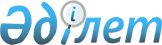 О внесении изменения в постановление акимата от 16 марта 2009 года № 50 "Об организации оплачиваемых общественных работ"Постановление акимата Карасуского района Костанайской области от 27 апреля 2009 года № 77. Зарегистрировано Управлением юстиции Карасуского района Костанайской области 1 июня 2009 года № 9-13-85

      В соответствии с Трудовым кодексом Республики Казахстан от 15 мая 2007 года, статьей 31 Закона Республики Казахстан от 23 января 2001 года "О местном государственном управлении и самоуправлении в Республики Казахстан", подпунктом 5) статьи 7, статьей 20 Закона Республики Казахстан от 23 января 2001 года "О занятости населения" акимат Карасуского района ПОСТАНОВЛЯЕТ:

      1. Внести в постановление акимата Карасуского района "Об организации оплачиваемых общественных работ" от 16 марта 2009 года № 50 (номер в Реестре государственной регистрации № 9-13-78, "Қарасу өңірі" от 8 апреля 2009 года № 14) следующие изменение:

      приложение к указанному постановлению изложить в новой редакции согласно приложению.

      2. Настоящее постановление вводится в действие по истечении десяти календарных дней после дня его первого официального опубликования.      Аким района                                К. Ахметов      СОГЛАСОВАНО      Директор

      Костанайского областного филиала

      Республиканского государственного

      предприятия "Казахавтодор" на праве

      хозяйственного ведения Комитета

      автомобильных дорог Министерства

      транспорта и коммуникаций

      Республики Казахстан

      С. Карабеков

Приложение                

к постановлению акимата   

от 27 апреля 2009 года    

№ 77                       Перечень

предприятий организующих общественные работы,

виды и объемы работ на 2009 год
					© 2012. РГП на ПХВ «Институт законодательства и правовой информации Республики Казахстан» Министерства юстиции Республики Казахстан
				№
Наименование предприятия
Наименование села, сельского округа
Виды работ
Объем работ (человеко-дней)
Расчет
дней
человек
1
2
3
4
5
6
7
1.Государственное коммунальное предприятие "Алга" на праве хозяйственного ведения районного ведения отдела жилищно коммунального хозяйства, пассажирского транспорта и автомобильных дорог акимата Карасуского районаБелорусский сельский округ1. Санитарная очистка парковой зоны от сухих веток, листвы и мусора. Вырубка сорняков, побелка и окультирование деревьев в парке и около административных зданий – 700 штук. Уборка дворов участникам Великой Отечественной войны и одиноко проживающим пенсионерам от мусора и листвы. Очистка от сухой травы и мусора, вырубка сорняков у обочин и подъездных дорог к административным зданиям. Вырубка сорняков и очистка от сухой травы и мусора улиц села Амангельды, парковой зоны. Благоустройство стадиона и прилегающей к нему территории. Посадка деревьев. Объем работ – 340000 квадратных метров. 2. Наружный ремонт домов и побелка заборов участникам Великой Отечественной войны и одиноко проживающим пенсионерам. Ремонт котельной внутри и снаружи (побелка, штукатурка). Косметический ремонт здания аппарата акима, библиотеки, фельдшерско-акушерского 252634пункта (побелка стен, покраска окон – 12 штук). Покраска арок – 3 штуки и забора вокруг здания – 150 погонных метра. Косметический ремонт Дома культуры. Объем работ- 3270 квадратных метров.Восточный сельский округ1.Регулярная санитарная очистка территории села и объектов: аппарат акима, стадион. Очистка кюветов от мусора, выкорчевывание высохших саженцев. Побелка столбов и заборов, выкорчевывание бурьяна, прополка травы по улице Коминтерна, Садовая, Новая, Октябрьская, Советская, Гагарина погрузка и вывоз мусора – 6 тонн. Разбивка клумб и посадка цветов на территории аппарата акима – 3 штуки. Объем работ – 882000 квадратных метров.2. Ремонт изгородей села Восток – 300 погонных метров. Участие в ремонте здания аппарата акима (кабинет): побелка стен, покраска окон – 3 штуки, дверей – 2 штуки. Объем работ – 52 квадратных метров.249833село Жалгыскан1 Постоянная санитарная очистка улиц Юбилейная, Комсомольская, Павлова, Школьная, Новосельская, Новая, Гагарина, Рабочая, Молодежная, территории аппарата акима, школы, фельдшерско-акушерского пункта, библиотеки (уборка мусора, корчевание бурьяна, подрезка кустарников, обрезка и побелка деревьев – 20 штук на территории школы, разбивка клумб на территории ФАПа и аппарата акима). Санитарная очистка территории кладбища. Погрузка и вывоз мусора вручную – 6 тонн. Объем работ – 612000 квадратных метра.2526342. Участие в ремонте здания аппарата акима (побелка стен и потолков, покраска окон – 6 штук (внутри и снаружи) покраска пола, труб, батарей, дверей). Побелка ограждения – 60 погонных метра. Объем работ – 292000 квадратных метра.Жамбылский сельский округ1. Санитарная очистка территории аппарата акима: кошение травы, вывоз мусора, разбивка клумб – 2 штуки. Уборка территории переулка Школьный, участка мини-центра, стадиона: очистка от сорной растительности, корчевание бурьяна, кошение травы. Посадка деревьев на территории аппарата акима, школьного переулка – 135 штук. Уборка стадиона: ремонт забора и покраска – 1600 погонных метра. Корчевание кустарников, сорной растительности, корней. Погрузка и вывоз мусора – 5 тонн. Объем работ – 62699 квадратных метра. 2. Участие в ремонте здания аппарата акима: ремонт крыльца, фундамента, окон- 14 штук. Побелка изгороди на территории переулка Школьный. Объем работ – 771 квадратных метра. 123413Ильичевский сельский округ1. Регулярная санитарная очистка территорий административных зданий уборка мусора, кошение травы, корчевание бурьяна, подрезка деревьев – 20 штук, побелка деревьев – 20 штук, посадка деревьев и кустарников – 50 штук, посадка цветов, разбивка клумб – 10 штук, погрузка и вывоз мусора – 1 тонна, полив цветов. Объем работ – 112500 квадратных метров.4258552. Участие в ремонте здания медицинского пункта: побелка стен, покраска полов. Покраска арок по улицам и перед въездом -5 штук. Побелка ограждений и заборов по улице Ленинградской и Целинной. Объем работ - 5090 квадратных метров. Карамырзинский сельский округ1. Посадка деревьев и кустарников – 300 штук, разбивка клумб – 20 штук, посадка цветов на территории села Карамырза, Кошевое, погрузка и вывоз мусора вручную – 15 тонн. Санитарная очистка вдоль берега реки села Карамырза – 3 километра, вырубка полыни, очистка от сорной растительности. Регулярная санитарная очистка села Карамырза, Кошевое кошение травы, выкорчевывание бурьяна. Объем работ – 2620 квадратных метров.2. Участие в ремонте зданий (аппарат акима, Карамырзынская средняя школа: побелка стен и потолков, покраска оконных рам – 43 штук, полов), ремонт ограждений вокруг кладбища: частичная штукатурка, покраска ограждений вокруг стадиона, побелка столбов вдоль улиц Центральная, Мельничонок, Набережная, Гайдара, Комсомольская. Объем работ – 3360 квадратных метров.252634село КарасуРегулярная санитарная очистка территорий административных зданий, стадиона, парка: кошение травы, уборка засохших саженцев, уход за клумбами. Завоз грунта, чернозема – 17 тонн. Вскапывание и размещение участков под газоны, посадка цветов в Парке Победы и по улицам. Окультирование, побелка деревьев – 2000 штук, саженцев и другие работы. Санитарная очистка улиц села Карасу.Побелка и покраска бордюр по улице Комсомольская, Исакова, Новая, переулок Школьный и другие работы. Регулярная санитарная очистка вокруг улиц и переулков. Прополка, полив цветов и деревьев – 2000 штук. Побелка, покраска бордюр и железобетонных опор. Объем работ – 6642500 квадратных метров.190512715село Койбагар1. Постоянная санитарная очистка территории прилегающих к административным зданиям аппарата акима, станционная средняя школа, врачебная амбулатория. Разбивка клумб и посадка цветов – 2 штуки, посадка деревьев – 30 штук, постоянный уход за цветами возле административных зданий. Побелка и подрезка деревьев, уборка засохших саженцев, корчевание бурьяна по улицам Центральная, 1-Западная, Ковыльная, Элеваторная. Погрузка и вывоз мусора – 50 тонн. Объем работ – 803720 квадратных метров.2. Участие в ремонте квартир участников Великой Отечественной войны, одиноко проживающим пенсионерам: побелка стен и потолков, промазка и покраска оконных рам – 16 штук, покраска полов, заборов – 20 погонных метра. Участие в ремонте здания аппарата акима села Койбагар, здания врачебной амбулатории: очистка и побелка стен, потолков, очистка и покраска батарей, грунтовка, олифование и покраска рам – 12 штук, очистка стекол, покраска полов, покраска дверных проемов и дверей – 9 штук. Объем работ- 340 квадратных метров.315635Люблинский сельский округ1. Постоянная помощь в санитарной очистке территорий села и административных зданий. Санитарная очистка территории кладбища села Люблинка, села Зареченка, села Корниловка, села Носовка, села Симферополь погрузка мусора – 85 тонн. Объем работ – 789000 квадратных метров.2. Участие в ремонте Люблинской средней школы, Дома культуры: покраска рам – 32 штук, дверей – 35 штук, побелка, покраска полов. Ремонт ограждения возле школы со стороны котельной от бани до реки: демонтаж ограждения, установка столбиков – 100 штук, установка ограждения. Объем работ – 4010 квадратных метра.249833село Новопавловка1.Подрезка деревьев на территории аллеи, школы, детского сада, клуба - 114 штук. Очистка прилегающих территорий в черте административных зданий и селетебных территорий, кошение травы. Покраска по улицам и перед въездом электростолбов – 24 штук. Побелка ограждений и заборов по улице Горького – 230 погонных метра. Объем работ- 105000 квадратных метров. 2. Участие в ремонте школы: отдирка стен от извести, демонтаж дверей – 62 штук, вскрытие и замена пола, уборка и вынос строительного мусора 5 тонн. Объем работ – 2098,78 квадратных метров. 415835Новоселовский сельский округ1. Постоянная санитарная очистка территории улиц села и зданий: аппарат акима, улиц Комсомольская, Ленина, Трудовая от сорной растительности, кошение травы, корчевании бурьяна, погрузке и вывозе мусора. Уборка территорий от мусора и листвы, вырубка сорняков у обочин подъездных дорог к административным зданиям. Очистка оврагов и581837скверов от мусора и бурьяна, сорняков. Засыпка ям на дорогах села. Побелка столбов вдоль трассы в центре села по улицам – 100 штук, побелка деревьев – 200 штук, посадка деревьев – 50 штук. Объем работ – 211500 квадратных метров. 2. Текущий ремонт здания аппарата акима, медицинского пункта: побелка стен, ремонт окон – 17 штук, покраска батарей – 17 штук, покраска полов. Ремонт памятника "Неизвестному солдату" побелка, покраска, частичная штукатурка. Погрузка и вывоз мусора – 5 тонн. Объем работ – 1383 квадратных метров.село ПавловскоеПодрезка крон деревьев парковой зоны – 120 штук, подрезка кустарников (аллея акаций) – 200 погонных метра. Посадка деревьев в парковой зоне и вдоль кювета от улицы Юбилейной до улицы Садовой – 70 штук. Посадка акации от Дома культуры до средней школы – 300 штук, деревьев – 100 штук. Санитарная очистка парковой зоны: уборка и вывозка веток, вырубка бурьяна. Четырехкратный полив посаженных деревьев и кустарников. Санитарная очистка зоны отдыха от Дома культуры до средней школы. Вывозка бурьяна и мусора. Побелка стволов деревьев в парковой зоне – 120 штук, посадка цветов в клумбы – 3 штуки. Ежедневный полив цветов. Объем работ - 32500 квадратных метров.164414Черняевский сельский округ1. Постоянная помощь в санитарной очистке парковой зоны, стадиона, аппарата акима, улиц Школьной, Придорожной, Ленино, Целинной, Мира. Прилегающей территории Ленинской средней школы от сорной растительности, разбивка клумб, посадка цветов на территории школы и аппарата акима, погрузка мусора 50 тонн. Ремонт изгородей по улице Ленино. Побелка и покраска заборов центральных улиц. Объем работ – 305650 квадратных метров, 7900 погонных метра.2. Ремонт и покраска стелы: покраска, штукатурка. Участие в ремонте дома культуры: ремонт оконных рам, очистка стен от старой штукатурки, покраска труб, батарей, штукатурка стен и потолка. Объем работ- 9475 квадратных метров, 6000 – погонных метра. 340854Айдарлинский сельский округ1.Постоянная помощь в санитарной очистке улиц и территории села от мусора и сорняка. Побелка и окультирование деревьев около административных зданий – 70 штук. Уборка территории кладбища: кошение травы, корчевание бурьяна. Ежедневный уход за цветочными клумбами. Засыпка боем выбоин на дорогах села. Засыпка угля на зимний период в социальных объектах. Уборка территории несанкционированной свалки. Погрузка и вывоз мусора – 65 тонн. Объем работ – 11741500 квадратных метров.2. Участие в ремонте сельского врачебного амбулатория, аппарата акима: побелка стен и потолков, покраска (дверей – 10 штук, окон – 12 штук). Частичный ремонт и побелка забора парка. Объем работ - 2625 квадратных метров. 664838Железнодорожный сельский округ1. Санитарная очистка территории вырубка полыни, побелка деревьев и кустарников прилегающих к территории Железнодорожной средней школы, улиц Новоленинская, Воронежская, Ленина, Воронцовской, Московской, Дома культуры. Помощь в санитарной очистке одинокопроживающим пенсионерам. Объем работ – 560350 квадратных метров. 2. Участие в ремонте Железнодорожной средней школы, побелке потолков и стен в кабинетах и коридоре, покраска. Ремонт квартир участников Великой Отечественной Войны (побелка, штукатурка, покраска). Покраска изгороди школьной спортивной площадки. Объем работ – 63475 квадратных метров.244614село Октябрьское1. Регулярная санитарная очистка территории села: уборка мусора, очистка улиц от сухих веток, листвы и мусора. Вырубка сорняков, побелка и окультирование деревьев 2500 штук, кошение травы, обрезка кустарников по улицам Ленина, Довгаля, Калинина, Баймагамбетова, Парковая вблизи административных зданий. Побелка, покраска столбов и заборов вдоль трассы и по улицам. Уборка территории мечети, разбивка и уход за клумбами. Объем работ – 694300 квадратных метров.2. Проведение ремонта и благоустройство Обелиска "Славы", памятников села: побелка, покраска 150 штук. Участие в ремонте и благоустройстве здания аппарата акима, (побелка стен и потолков, покраска окон, полов, батарей, вестибюль), внешний ремонт (покраска окон). Объем работ – 2940 квадратных метров.126632село Степное1. Санитарная очистка центральной части села от сорной растительности, кошении травы, погрузке и вывозе мусора. Побелка и покраска заборов, электрических столбов. Уборка территории кладбища от мусора. Очистка кювета по улице "Дружба". Подготовительные работы для высадки деревьев: завоз земли, перегноя – 5 тонн, выкапывание ям для высадки деревьев и кустарников – 150 штук. Объем работ – 157000 квадратных метров. 2. Реконструкция памятника Ленина: кладка, штукатурка, заливка фундамента. Наружный ремонт здания медицинского пункта, аппарата акима (побелка стен, покраска полов, панелей, окон – 28 штук). Объем работ – 391 квадратных метров, 5,5 – кубических метров. 305615Теректинский сельский округ1. Постоянная помощь в санитарной очистке территории центрального парка от сорной растительности, кошении травы, обрезка деревьев и кустарников, покраска заборов центрального парка. Санитарная очистка улиц Комсомольская, Ленина, Пионерская корчевание бурьяна, кошение травы, вывоз мусора. Посадка деревьев и кустарников на территории мечети. Уборка территории мечети. Объем работ – 245400 квадратных метров. 2. Участие в ремонте спортивной площадки: покраска заборов. Демонтаж фойе в Теректинской средней школе: подготовка железобетонного раствора для укладки напольных плит в школе. Объем работ- 21024 квадратных метров. 252634Ушаковский сельский округСанитарная очистка сел Ушаково, Заря, Панфилово (кошении травы, очистка от сорной растительности, погрузке и вывозе мусора). Побелка и ремонт ограждения возле здания аппарата акима, посадка и полив цветов. Посадка и полив деревьев возле памятника – 20 штук. Погрузка и вывоз мусора – 25 тонн. Объем работ - 241220 квадратных метров.2. Участие в ремонте здания аппарата акима (побелка наружная и внутренняя, покраска полов). Объем работ – 1275 квадратных метров.315635Целинный сельский округРегулярная санитарная очистка от сорной растительности, вырубка сорняков, полыни, кошение травы по центральной улице, торговых центров, улицы Ленина, Мира. Побелка, покраска заборов по улице Мира, Ленина. Санитарная очистка парка от сорной растительности, обрезка кустарников – 150 штук, окультирование и побелка деревьев - 500, посадка деревьев – 100 штук. Объем работ – 5556 квадратных метров.252634Челгашинский сельский округ1. Регулярная санитарная очистка от сорной растительности, вырубка сорняков, полыни, кошение травы центральной улицы, торгового центра села Челгаши, от железнодорожного переезда до улицы Восточной, от железнодорожного вокзала до торгового центра, центральная улица Ленинградская, посадка деревьев, обрезка деревьев. Уборка территории христианского кладбища. Объем работ – 250000 квадратных метров. 2. Участие в ремонте Челгашинского фельдшерско-аккушерсткого пункта, здания аппарата акима: внутренняя и наружная побелка, покраска дверей – 7 штук, покраска окон- 5 штуки. Покраска железных заборов в аппарата акима, побелка автобусной остановки – 2 штуки. Объем работ – 641 квадратных метров. 636312.Костанайский областной филиал Республиканского государственного предприятия "Казахавтодор" на праве хозяйственного ведения Комитета автомобильных дорог Министерства транспорта и коммуникаций Республики Казахстансело ОктябрьскоеСанитарная очистка и уборка сухостоя у подьездных дорог села. Окос трав с обочин и полосы отвода. Очистка от грязи и мусора элементов пути. Объем работ – 1220000 квадратных метров.1896332.Костанайский областной филиал Республиканского государственного предприятия "Казахавтодор" на праве хозяйственного ведения Комитета автомобильных дорог Министерства транспорта и коммуникаций Республики КазахстанЧелгашинский сельский округОкос трав с обочин и полосы отвода вручную, очистка от грязи элементов пути, а так же их покраска и побелка. Санитарная вырубка и уборка сухостоя. Объем работ – 500000 квадратных метров.126632